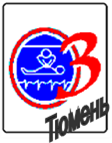 ГОСУДАРСТВЕННОЕ БЮДЖЕТНОЕ УЧРЕЖДЕНИЕ ЗДРАВООХРАНЕНИЯ       ТЮМЕНСКОЙ ОБЛАСТИ«СТАНЦИЯ СКОРОЙ МЕДИЦИНСКОЙ   ПОМОЩИ»(ГБУЗ ТО «ССМП»)27.10.2023г. ПРОТОКОЛ №1заседания Общественного совета Присутствовали:Члены Общественного совета при ГБУЗ ТО «ССМП»:Мисько Олег Борисович 	- Президент фонда поддержки детей и подростков «Путевка в жизнь»Белкин Михаил Олегович - Президент Тюменской городской Федерации айкидо, Вице-президент фонда поддержки детей и подростков «Путевка в жизнь»Захарова Алена Николаевна	Булюхина Наталия Михайловна	Ковалева Галина Вениаминовна - помощник депутата Тюменской областной Дум	Агафонова Вера Николаевна	Члены Общественного совета от ГБУЗ ТО «Станция скорой медицинской помощи»:Остроумова Лидия Александровна - главный врач Ярков Игорь Владимирович - заместитель главного врача по медицинской частиЦырятьев Дмитрий Викторович - заместитель главного врача по организационно методической работеВингалова Марина Александровна - начальник отдела развития персонал и корпоративной культуры Сидоров Евгений Викторович -	начальник управления административной деятельности и обучения персоналаКравченко Оксана Дмитриевна - начальник управления экономики и финансов, главный экономистБушмакина Марина Андреевна - врач отдела по контролю качестваБердюгина Ирина Сергеевна - специалист по связям с общественностьюГоршкова Лия Рашитовна - врач отдела по контролю качестваПовестка: 1. Представление структуры организации, миссии, заслуг.2. Представление членов Общественного совета.3. Выборы председателя, заместителя и секретаря Общественного совета.4. Определение графика собраний Общественного совета.5. Иные вопросы.1. Представление структуры организации, миссии, заслуг.Вингалова М.А. – ознакомила с презентацией по работе организации, миссией и заслугами работников.2. Представление членов Общественного совета.Остроумова Л.А. – представила работников ГБУЗ ТО «ССМП»:Остроумова Лидия Александровна -	главный врач Ярков Игорь Владимирович - заместитель главного врача по медицинской частиЦырятьев Дмитрий Викторович - сзаместитель главного врача по организационно методической работеВингалова Марина Александровна - начальник отдела развития персонал и корпоративной культуры Сидоров Евгений Викторович -	начальник управления административной деятельности и обучения персоналаКравченко Оксана Дмитриевна - начальник управления экономики и финансов, главный экономистБушмакина Марина Андреевна - врач отдела по контролю качестваБердюгина Ирина Сергеевна - специалист по связям с общественностьюГоршкова Лия Рашитовна - врач отдела по контролю качестваОтсутствовали по уважительной причине:Прохорова Наталья Геннадьевна - заведующая учебным отделомТарасов Дмитрий Сергеевич - заведующий п/с№1Свои кандидатуры представили:Мисько Олег Борисович 	Президент фонда поддержки детей и подростков «Путевка в жизнь»;Белкин Михаил Олегович 	Президент Тюменской городской Федерации айкидо, Вице-президент фонда поддержки детей и подростков «Путевка в жизнь»Захарова Алена Николаевна;	Булюхина Наталия Михайловна;	Ковалева Галина Вениаминовна - помощник депутата Тюменской областной ДумыАгафонова Вера Николаевна	Так же заявки на участие прислали, но присутствовать не смогли по уважительной причине:Шайгулина Наталия Борисовна Яркова Валентина Григорьевна 	профессор - доктор медицинских наук, доцент кафедры пропедевтики внутренних болезней Тюменского государственного медицинского университетаФирсенко Наталья Петровна 	кандидат фармацевтических наук, доцент кафедры фармации Института фармации Тюменского государственного медицинского университетаОсиновская Людмила Михайловна	Осиновский Станислав Юрьевич	Сирина Елена Александровна	3. Выборы председателя, заместителя и секретаря Общественного совета.Представители от обществаНа пост председателя Общественного совета ГБУЗ ТО «ССМП» выдвинул свою кандидатуру Мисько Олег БорисовичГолосование: «За» 15 голосов, «Против» - 0, «Воздержались» - 0. На пост со-председателя Общественного совета ГБУЗ ТО «ССМП» свою кандидатуру выдвинули:Ярков Игорь ВладимировичГолосование: «За» 7 голосов, «Против» - 0, «Воздержались» - 8.Белкин Михаил ОлеговичГолосование: «За» 3 голоса, «Против» - 0, «Воздержались» - 12.Захарова Алена Николаевна.Голосование: «За» 4 голоса, «Против» - 0, «Воздержались» - 11.На пост секретаря Общественного совета ГБУЗ ТО «ССМП» Ярков Игорь Владимирович выдвинул кандидатуру Бушмакиной Марины Андреевны. Голосование: «За» 15 голосов, «Против» - 0, «Воздержались» - 0.4. Определение графика собраний Общественного совета.Определить график встреч общественного совета 1 раз в 3 месяца, или при необходимости по согласованию (единогласно).5. Иные вопросы:Предложено:создать в мессенджере Viber группу «Общественный совет» (единогласно).к следующему заседанию собрать актуальные вопросы для формирования повестки заседания (единогласно).Решение:1. Избрать председателем Общественного совета ГБУЗ ТО «ССМП» Мисько Олега Борисовича.2. Избрать со-председателем Общественного совета ГБУЗ ТО «ССМП» Яркова Игоря Владимировича.3. Избрать секретарем Общественного совета ГБУЗ ТО «ССМП» Бушмакину Марину Андреевну.4. Создать в мессенджере Viber группу «Общественный совет».5. Определить график встреч общественного совета 1 раз в 3 месяца, или при необходимости по согласованию.6. К следующему заседанию собрать актуальные вопросы для формирования повестки заседания.Председатель                                                                         Мисько О.Б.Секретарь                                                                               Бушмакина М.А.                                            